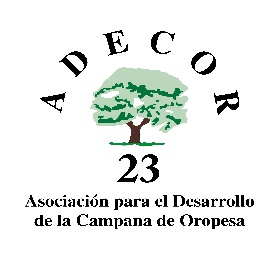 DECLARACIÓN RESPONSABLED./Dª………………………………………………………………………………………., CON DNI Nº …………………..….... EN CALIDAD DE………………….…………………….…. .DE  ………………………………………………………….CON C.I.F Nº ………………………………..DECLARA RESPONSABLEMENTEPrimero: Que dispongo a fecha actual de un plan de prevención de riesgos laborales, tal y como establece la Ley 31/1995, de 8 de noviembre, de Prevención de Riesgos Laborales.Segundo: QueNo he sido sancionado por falta grave o muy grave en materia de prevención de riesgos laborales, en virtud de resolución administrativa o sentencia judicial firme, durante el año inmediatamente anterior a la fecha de la solicitud de la subvención.He sido sancionado mediante resolución administrativa o sentencia judicial firmes por infracciones graves o muy graves en materia de prevención de riesgos laborales en el año inmediatamente anterior a la fecha de solicitud de la subvención.Nº de Acta de Infracción_____________________Y para que conste y a los efectos oportunos, suscribo y firma la presente declaraciónEn ………………………………, a ……… de …………….……de 20…Fdo.:Modelo 10